KBC Sestre milosrdniceSektor pravnih, kadrovskih i općih poslovaVinogradska cesta 2910 000 ZagrebPODACI PODNOSITELJA ZAHTJEVAIme i prezime: _____________________________Adresa:___________________________________OIB:______________________________________Kontakt i e-mail adresa_______________________Molim Vas da mi izdate________________________________________________________  ___________________________________________________________________________  (navesti naziv dokumenta čija se preslika traži)u svrhu_____________________________________________________________________.Zagreb,____________________				_______________________          (datum)						           (potpis podnositelja zahtjeva)Napomena: Uz zahtjev je potrebno priložiti presliku osobne iskaznice   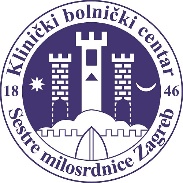 ZAHTJEV ZA IZDAVANJE PRESLIKE DOKUMENTACIJE IZ OSOBNOG DOSJEA RADNIKA